Publicado en Alicante el 03/11/2017 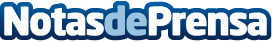 La formación para aprender a posicionar negocios online se consolida ante la demanda profesionalLa transformación digital ha impulsado nuevos perfiles profesionales. Los analistas en posicionamiento en buscadores destacan entre los profesionales más buscados por las empresas españolas, cuya formación en SEO les permite guiar proyectos web efectivos. Con este objetivo, Webpositer, agencia de referencia nacional en Marketing Online, diseña el primer Curso de Especialización SEO presencial y online con 40 horas de formación práctica, con inicio el próximo 9 de noviembre en AlicanteDatos de contacto:Iñaki Tovar(+34) 96 512 13 15Nota de prensa publicada en: https://www.notasdeprensa.es/la-formacion-para-aprender-a-posicionar Categorias: Telecomunicaciones Marketing E-Commerce Cursos Digital http://www.notasdeprensa.es